СвиноводствоРазведение и племенное делоБальников, А. Репродуктивные качества первоопоросок / А. Бальников, С. Рябцева // Животноводство России. - 2014. - № 1. - С. 33-34.Бальников, А. Мясные качества свиней различных генотипов / А. Бальников, С. Рябцева // Животноводство России. - 2014. - № 2. - С. 29-31.Постельга, А. А. Аминокислотный состав мышечной ткани подсвинков крупной белой породы / А. А. Постельга // Аграрная наука. - 2014. - № 2. - С. 25-26.В статье излагаются результаты изучения аминокислотного состава мышечной ткани подсвинков разной породности и стресс-реактивновности.Рябцева, С. Оценка хрячков по собственной продуктивности / С. Рябцева, А. Бальников // Животноводство России. - 2014. - № 3. - С. 21-22. - 3 табл.В статье приведен анализ изучения особенностей роста и развития, а также качество спермопродукции хрячков различных генотипов. В опытах использованы хрячки пород дюрок и ландрас немецкой селекции и породы йоркшир отечественной селекции.Кормление и содержание животныхАльтемюллер, У. Витамины и качество свинины / У. Альтемюллер // Животноводство России. - 2014. - № 2. - С. 24-26.В статье представлены результаты выращивания свиней при использовании разных уровней витаминов группы В.Жук, С. Консервированная кукуруза в рационах свиней / С. Жук, А. Мильский, М. Якушев // Животноводство России. - 2014. - № 1. - С. 69-71.Выращивание и кормление молоднякаКомлацкий Г. Использование подкислителей в кормах для отъемышей / Г. Комлацкий // Животноводство России. - 2014. - № 4. - С. 25-26.Проведен научно-производственный опыт по изучению целесообразности подкисления корма для поросят-отъемышей муравьиной кислотой. Установлено, что введение в рацион поросят-отъемышей муравьиной кислоты в количестве 0,5% от массы корма повышает среднесуточные приросты на 13,9%, среднюю массу в конце опыта - на 9,1%, сохранность - на 3%. Количество случаев желудочно-кишечных заболеваний в опытной группе уменьшилось на 2% по сравнению с результатом контрольной.Миронов, А. Выбор кормов для поросят-отъемышей / А. Миронов // Животноводство России. - 2014. - № 2. - С. 20-22.При выборе и утверждении программы кормления поросят-отъемышей многие специалисты в первую очередь руководствуются стоимостью и расчетной питательностью комбикорма, часто оставляя без внимания его состав и качество сырья, из которого он приготовлен. Такая расстановка приоритетов негативно сказывается на состоянии животных, производственных показателях, что в свою очередь влияет на себестоимость получаемой свинины и, как правило, на конечный финансовый результат.Педерсэн, К. Уменьшаем влияние антипитательных факторов / К. Педерсэн // Животноводство России. - 2014. - № 2. - С. 58-59.Отлучение от свиноматки считают сложным и самым стрессовым периодом для поросят. Их забирают у матери, начинают давать твердые корма вместо молока и объединяют в группы с молодняком других гнезд. В то же время специалисты стремятся сделать так, чтобы животные потребляли как можно больше корма, и, следовательно, максимально реализовать потенциал роста. Ведь чтобы свиньи хорошо росли, они должны получать много необходимых веществ.Переработка пшеницы на белковую добавку и ее использование в рационах откормочного молодняка свиней в подсобных хозяйствах Сибири / В. Г. Ермохин [и др.] // Достижения науки и техники АПК. - 2014. - № 3. - С. 70-72. - табл.Применительно к условиям производства подсобных свиноводческих хозяйств авторами статьи предложена новая белковая кормовая добавка из пшеницы, расчетно позволяющая в сочетании с ячменем осуществлять балансировку рациона для интенсивно растущих свиней по основным параметрам. Такой рацион не требует обогащения синтетическими аминокислотами или использования дорогостоящих белковых добавок животного происхождения.Составитель: Л.М. Бабанина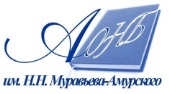 Государственное бюджетное учреждение культуры«Амурская областная научная библиотека имени Н.Н. Муравьева-Амурского